                   Kryteria oceniania wychowanie fizyczne klasa VII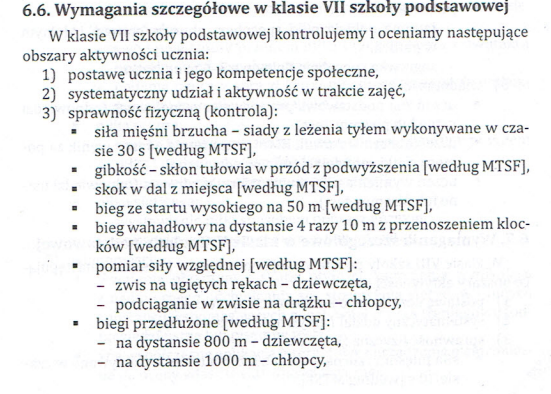 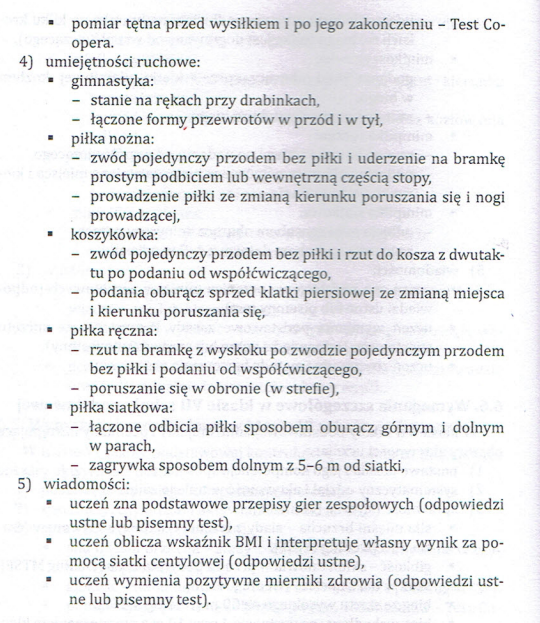 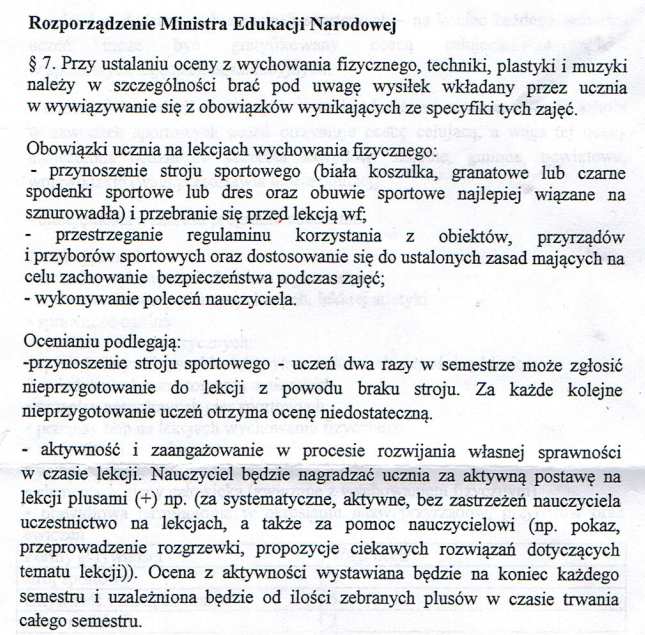 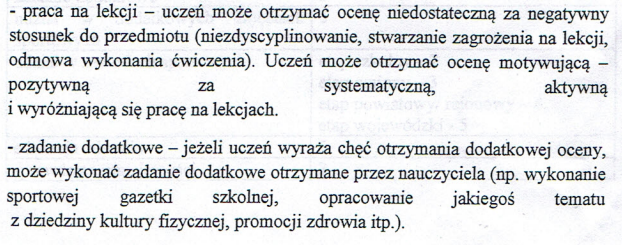 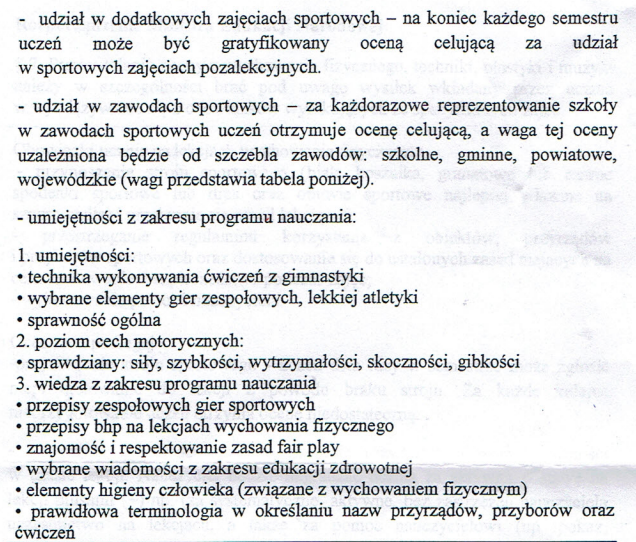 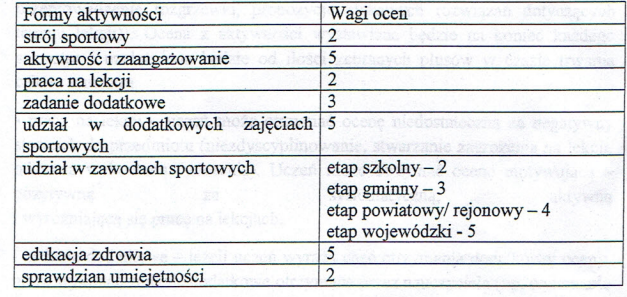 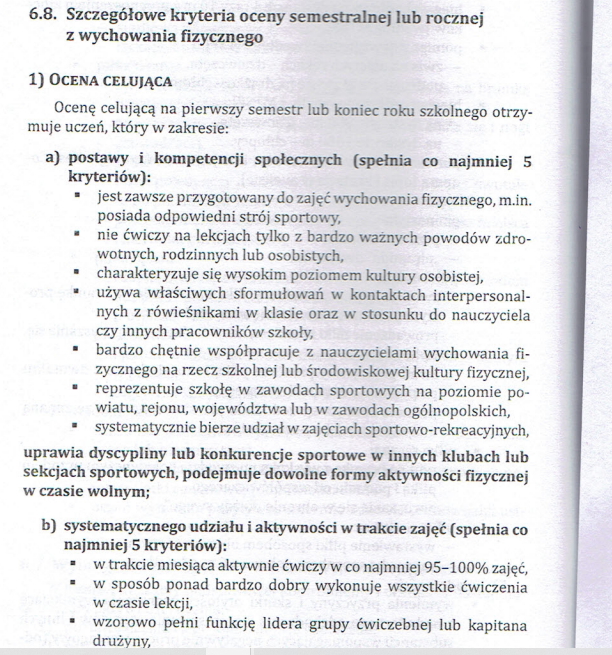 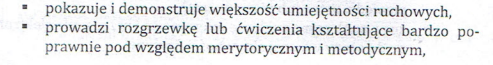 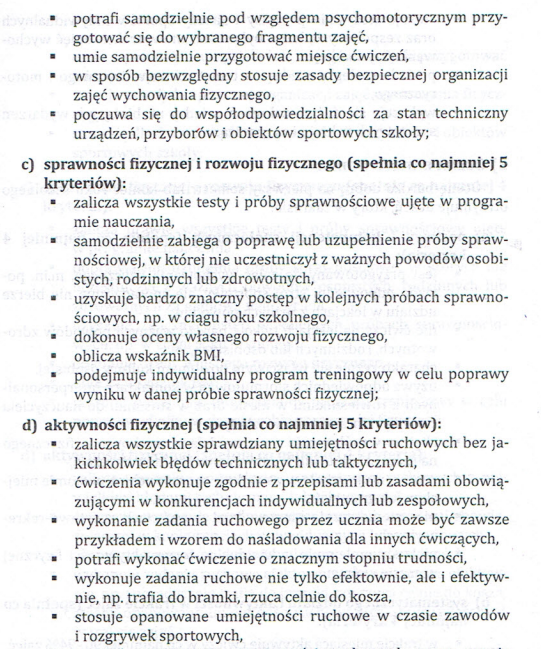 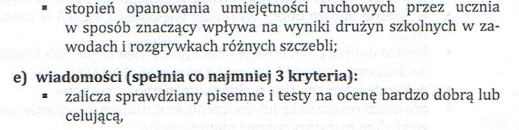 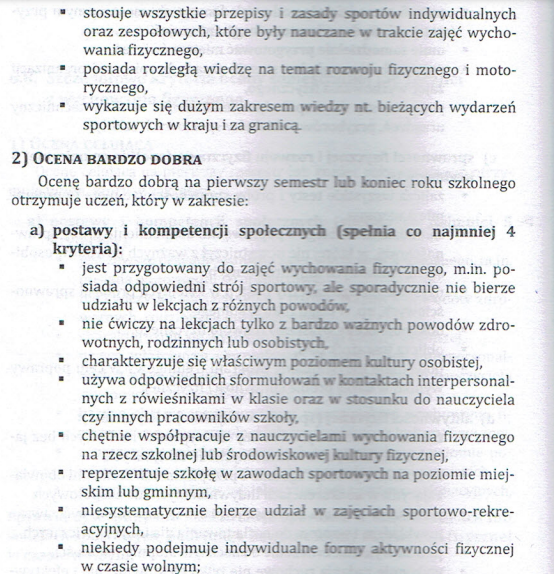 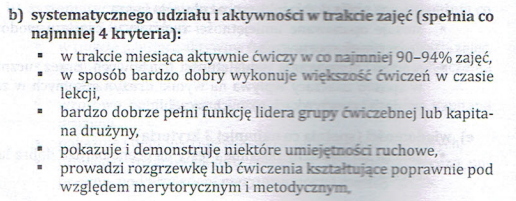 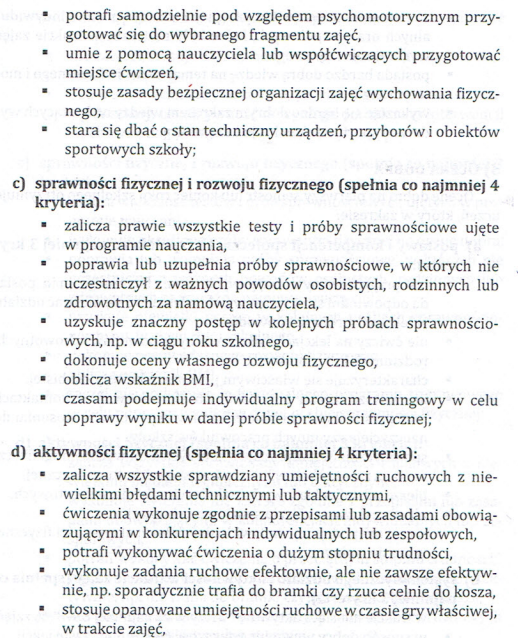 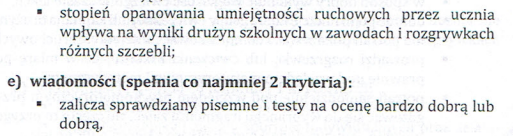 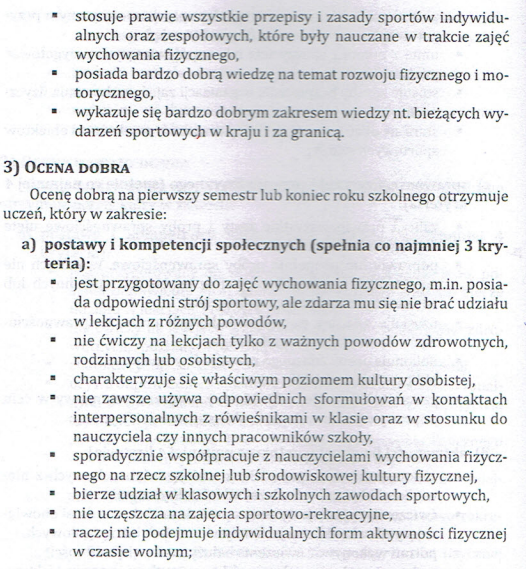 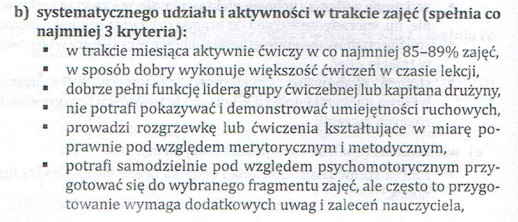 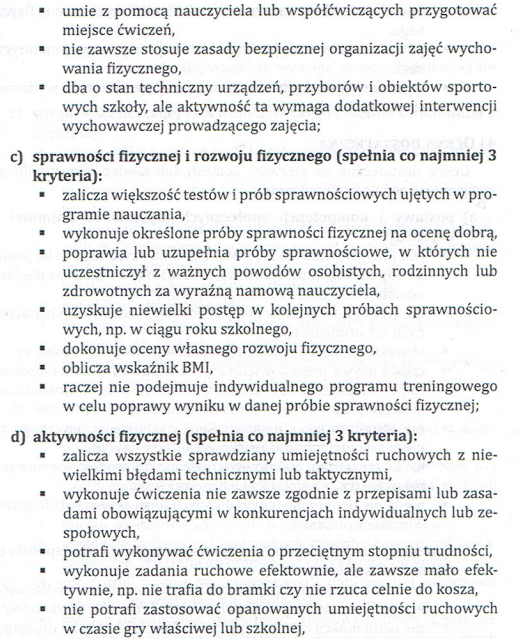 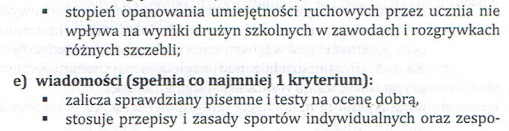 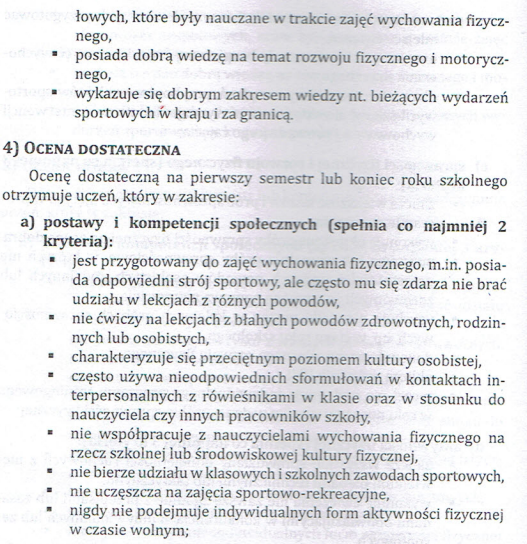 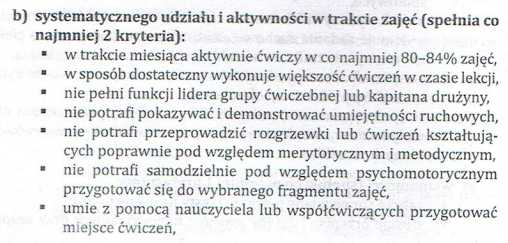 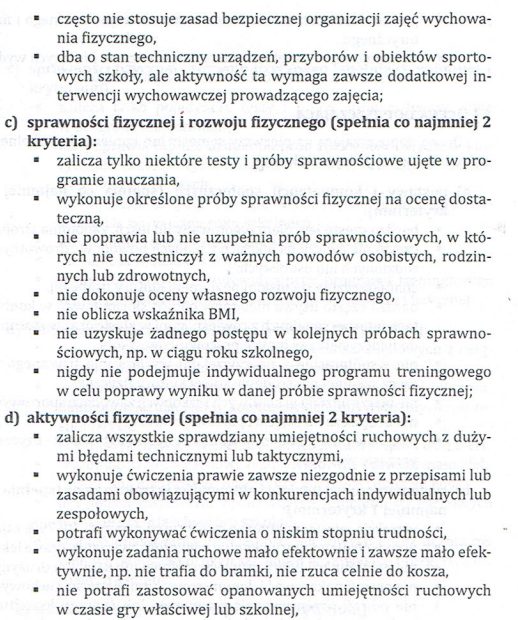 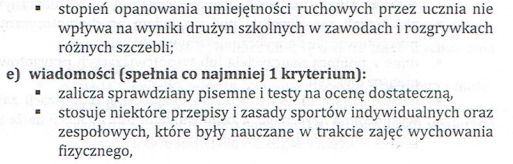 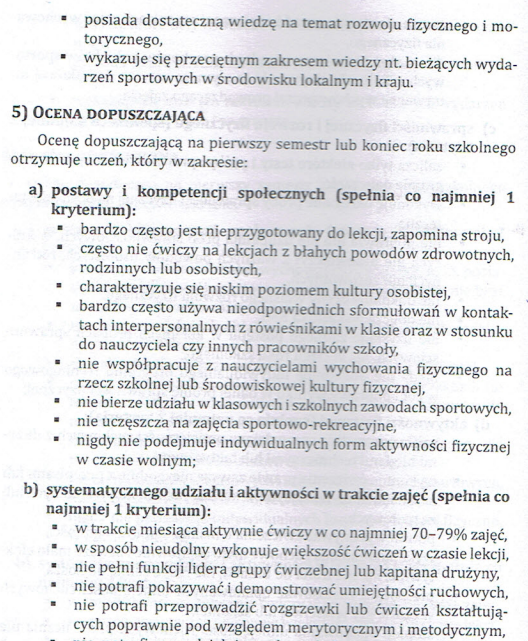 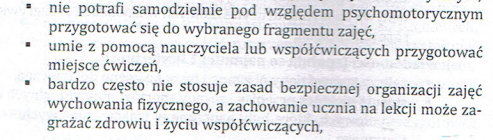 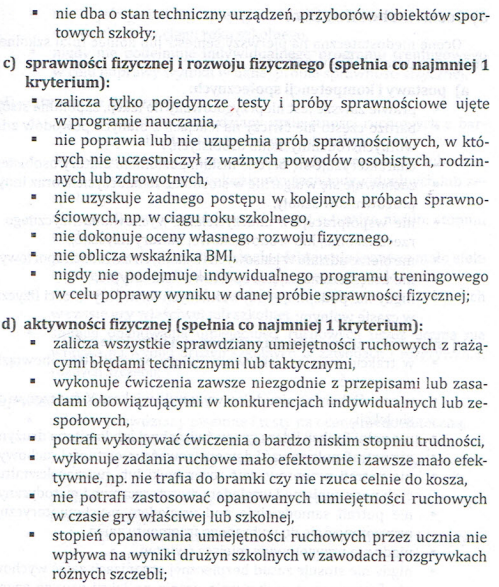 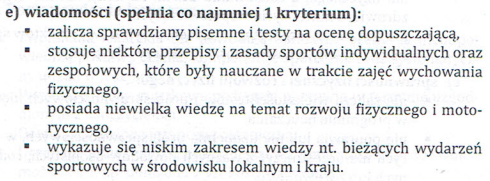 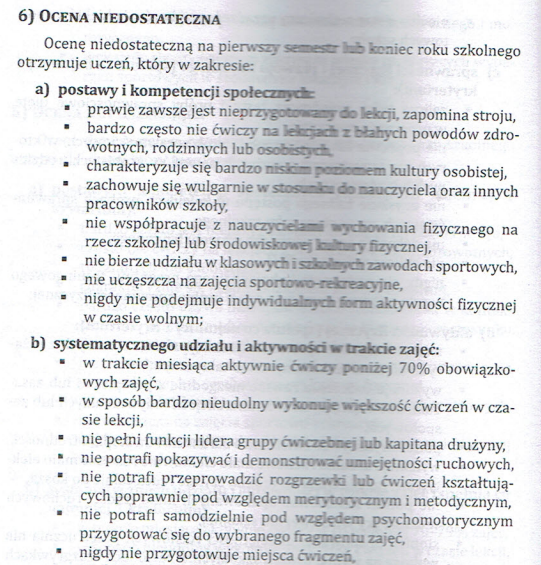 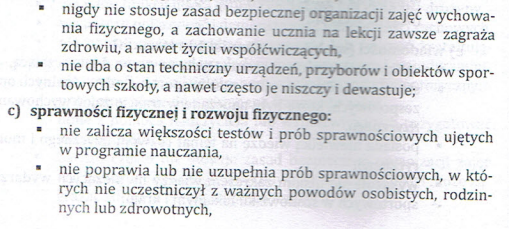 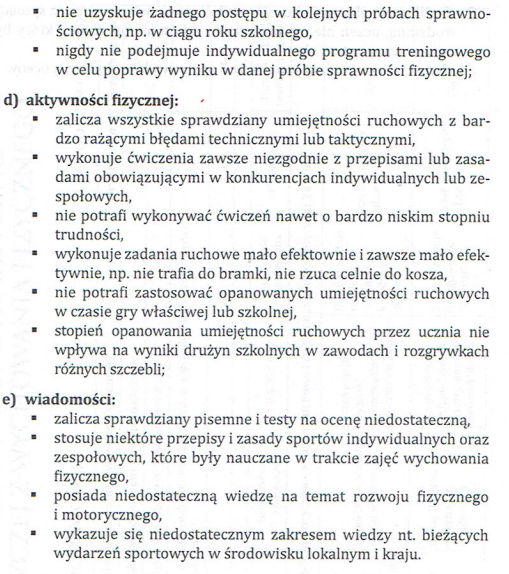 